Welcome to HSCHyde Street Chapel is an Independent Baptist Church located in Hyde Street, Winchester, Hampshire, SO23 7DRSunday School enquiries: 07725014703	Pastoral enquires: 07776 099157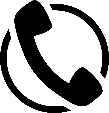  hydestchapel@gmail.com   www.hydestreetchapel.org    hydestchapel                                      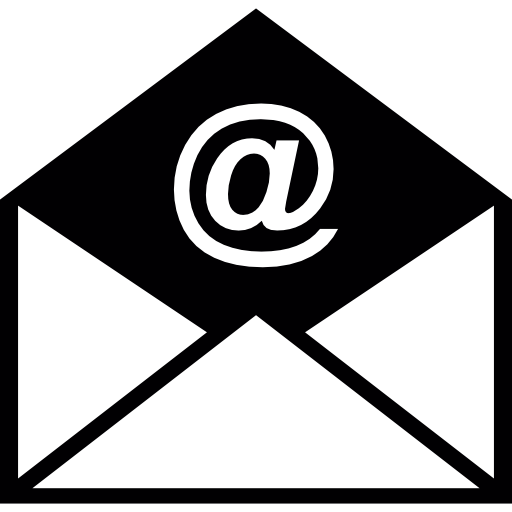 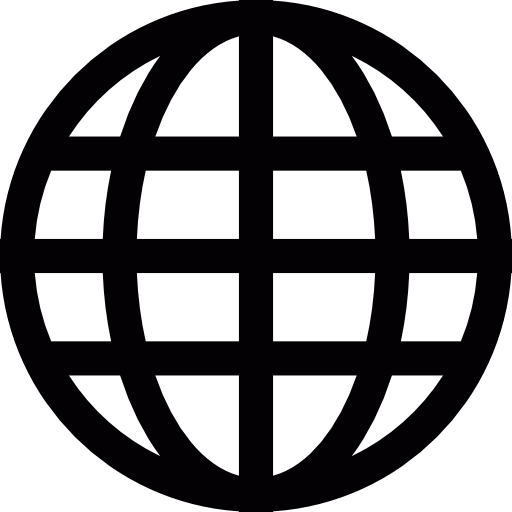 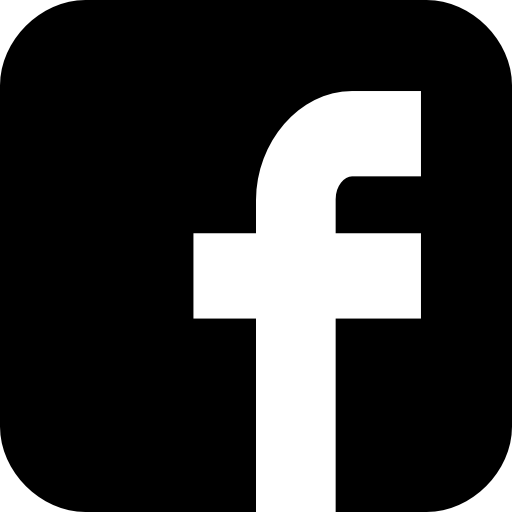 All about your child/childrenChild 1 Name: ____________________________________________DoB: _________________Does your child have any allergies* or medical conditions or other concerns/needs#? *e.g. food, insects, materials #e.g. safeguarding, confidentiality, language support etc._________________________________________________________________Child 2 Name: ____________________________________________DoB: _________________Does your child have any allergies* or medical conditions or other concerns/needs#? *e.g. food, insects, materials #e.g. safeguarding, confidentiality, language support etc.______________________________________________________________________Child 3 Name: ____________________________________________DoB: _________________Does your child have any allergies* or medical conditions or other concerns/needs#? *e.g. food, insects, materials #e.g. safeguarding, confidentiality, language support etc._____________________________________________________________________Does your child/any child carry an EpiPen, Emerade or equivalent?    Yes*                    No     *If yes, auto-injector must be present with the child with a competent administratorParent(s) / Guardian Contact Information (Primary Emergency Contact)                      Name(s): __________________________________________________   	Address: ________________________________________________________________________Primary Contact Number: _____________________________Other Contact Number: _______________________________Email: __________________________________________________   Parent / Guardian Signature:  ___________________________ Date:  __________________All about usSafeguarding: We are committed to ensuring that all children have fun, learn and stay safe whilst participating in our Sunday School. Hyde Street Chapel Winchester has a child safeguarding policy. The policy tells you what you can expect from us. It can be found at https://hydestreetchapel.org/sunday-school Data Protection: Hyde Street Chapel Winchester protects your personal data. We will not keep data about you or your child for longer than six months after they have finished/left Sunday School/Activity Afternoon without your consent.We will not pass on you or your child’s details to any third party.Let us know if you would like to be added to the Sunday School WhatsApp group to receive information about Sunday School activities any of the following:YES, I would like to be added to the Sunday School WhatsApp groupNO, I would NOT like to be added to the Sunday School WhatsApp groupPhotographs and Publications (Including Website): On some occasions, we may take photographs of your child participating in HSC events for use on the Church website / Facebook page / promotional material.Those responsible will always act in the best interests of the child. Wherever possible, reasonable steps will be taken to obtain specific parental consent where images are intended for use outside of the Church premises (e.g. website / promotional material). Please tick one optionI GIVE my permission for my child to be involved in photography and for these images of my child to be used for the purposes stated aboveI DO NOT GIVE my permission for my child to be involved in photography